ALCALDIA MUNICIPAL DE USULUTÁN Entrega de paquetes alimenticios en el Centro de Bienestar Infantil o Guardería Municipal de Usulután, como parte de la ayuda humanitaria que se está brindando a las comunidades en esta emergencia nacional.Fecha de Entrega: miércoles 21 de mayo 2020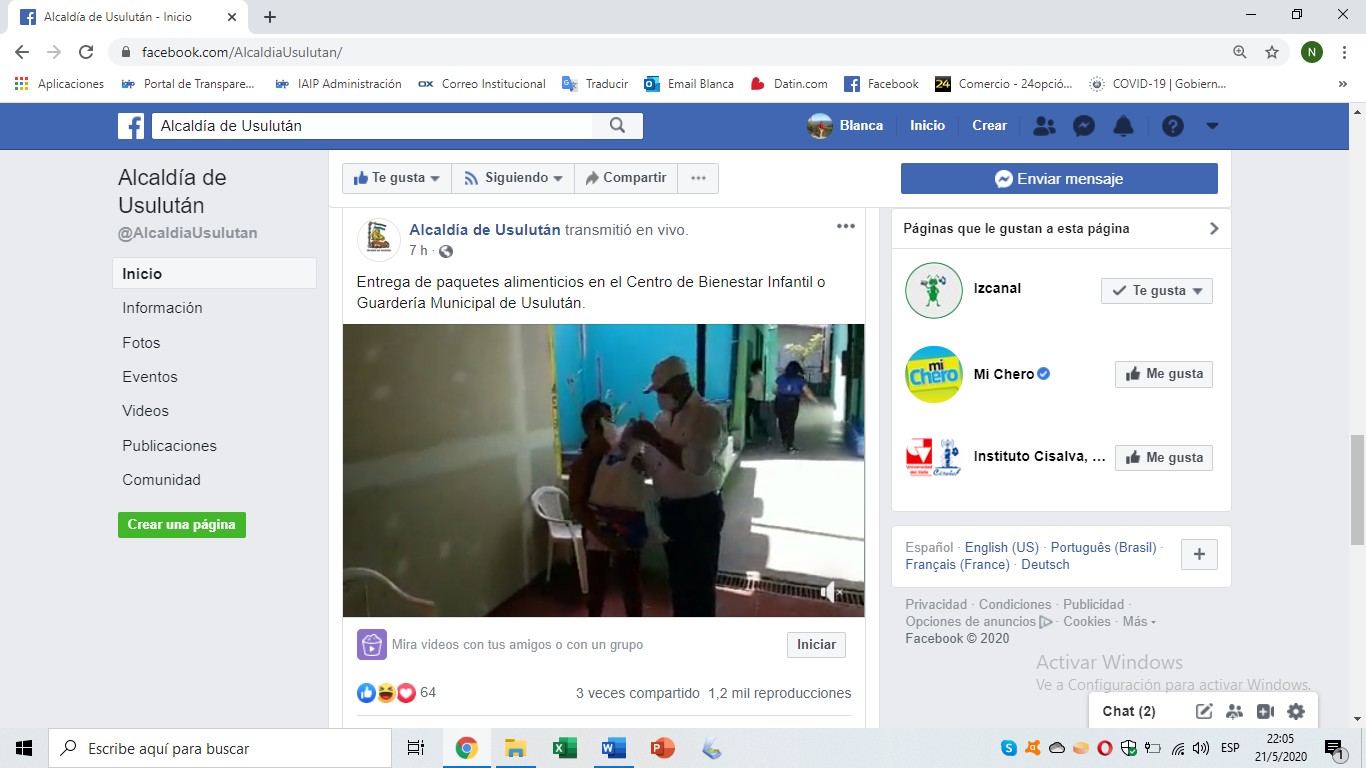 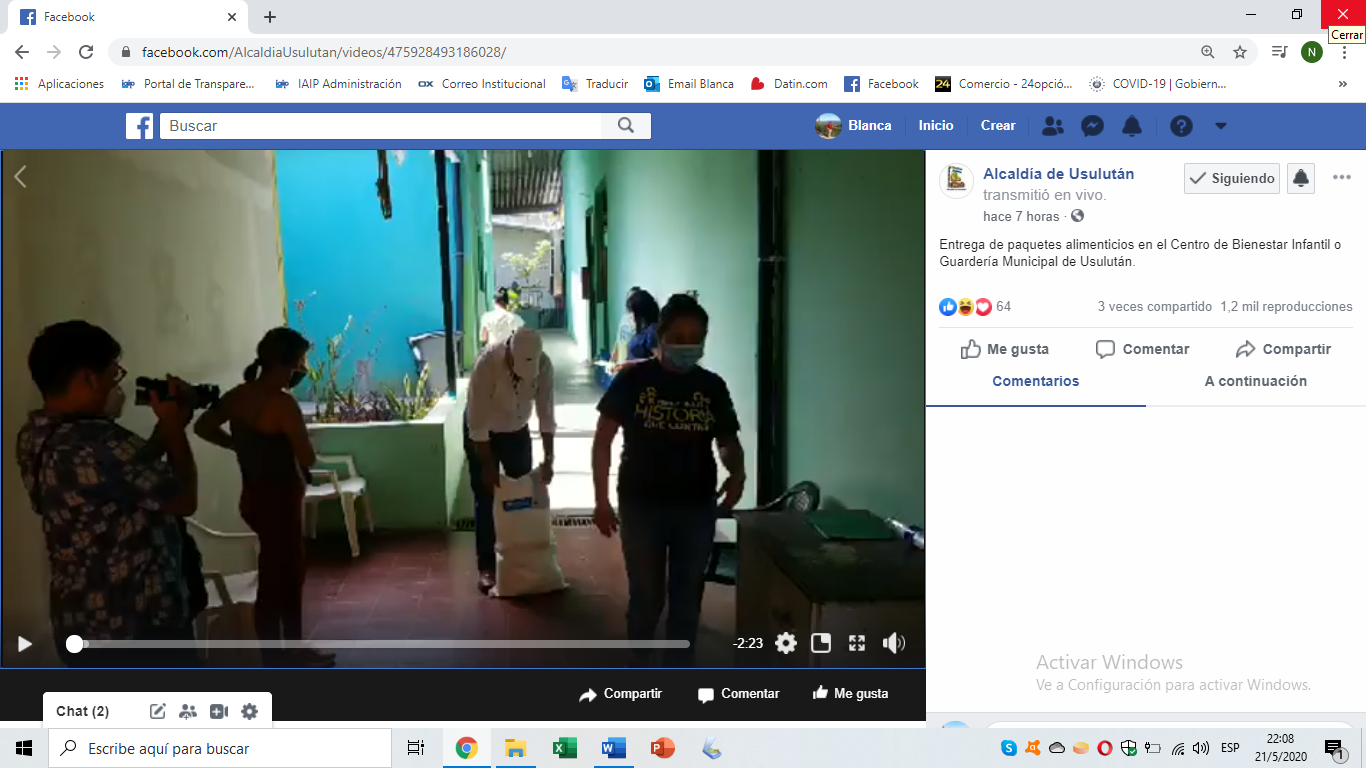 